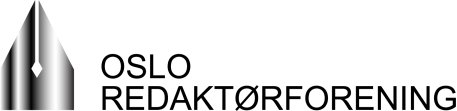 InnkallingÅrsmøte m/faglig tema og middag i Oslo Redaktørforening holdes på Hotel Bristol, Kristian IVs gate 7, torsdag 10. mars kl 17.00 Dagsorden:1. Åpning og konstituering.2. Årsberetning for 2015.3. Regnskap for 2015, med revisjonsberetning.4. Valgledernestlederett styremedlemto varamedlemmerValg av valgkomité på tre medlemmer.Valg av revisor5. Eventuelle innsendte forslag. Programdel etter årsmøtet er under utarbeidelse. Etter den faglige delen blir det middag og utdeling av priser til Årets redaktører.Husk påmelding til middagen, senest mandag 7. mars kl 15.00 – påmelding til Monica i OR-sekretariatet – ma@nored.no – ev tlf 22405050ORs valgkomité foran årsmøtet består av Aud Dalsegg, Allers, Nina Schmidt, Advokatbladet og Lars West Johnsen, Dagsavisen.Fristen for å sende inn forslag til behandling på årsmøtet er torsdag 25. februar.For Oslo Redaktørforening, 5. februar 2016.Ole Kristian Bjellaanes, leder